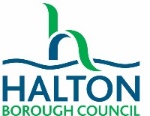 Things that are important to meName:School:How I like to be treatedThings that are important to mePhotoYear Group:How I like to be treatedThings that are important to mePhotoDate completed:How I like to be treatedThings that are important to mePhotoPeople inputting to this plan:My hopes for the futureThings that are important to meThings that people like or admire about mePeople inputting to this plan:My hopes for the futureThings that can trigger poor behaviour choicesThings that people like or admire about meThe best way to communicate with meMy hopes for the futureThings that can trigger poor behaviour choicesThings that people like or admire about meThe best way to communicate with meRewards or motivatorsWhat I do not likeWhat I want to achieve during this yearWhat I want to achieve during this yearRewards or motivatorsName: Area of Need:  Communication & Interaction                              Cognition and Learning (Highlight)            Social Emotional and Mental Health                    Physical and MedicalArea of Need:  Communication & Interaction                              Cognition and Learning (Highlight)            Social Emotional and Mental Health                    Physical and MedicalDate:Date:Length of plan:         wks Academic achievementsReading: Writing: Maths: Professionals Involved: Long Term Goals:Long Term Goals:Long Term Goals:Long Term Goals:Skill to develop in this planProvision (Inc strategies)Who?  When? ResourceWho?  When? ResourceNext Steps.Next Steps.Review Date:Review Date:What needs to change: What needs to change: What needs to change: What needs to change: Next Steps: Next Steps: Other professionals involved: Other professionals involved: Other professionals involved: Other professionals involved: Name: Area of Need:  Communication & Interaction                              Cognition and Learning (Highlight)            Social Emotional and Mental Health                    Physical and MedicalArea of Need:  Communication & Interaction                              Cognition and Learning (Highlight)            Social Emotional and Mental Health                    Physical and MedicalDate:Date:Length of plan:         wks Academic achievementsReading: Writing: Maths: Professionals Involved: Long Term Goals:Long Term Goals:Long Term Goals:Long Term Goals:Skill to develop in this planProvision (Inc strategies)Who?  When? ResourceWho?  When? ResourceNext Steps.Next Steps.Review Date:Review Date:What needs to change: What needs to change: What needs to change: What needs to change: Next Steps: Next Steps: Other professionals involved: Other professionals involved: Other professionals involved: Other professionals involved: Name: Area of Need:  Communication & Interaction                              Cognition and Learning (Highlight)            Social Emotional and Mental Health                    Physical and MedicalArea of Need:  Communication & Interaction                              Cognition and Learning (Highlight)            Social Emotional and Mental Health                    Physical and MedicalDate:Date:Length of plan:         wks Academic achievementsReading: Writing: Maths: Professionals Involved: Long Term Goals:Long Term Goals:Long Term Goals:Long Term Goals:Skill to develop in this planProvision (Inc strategies)Who?  When? ResourceWho?  When? ResourceNext Steps.Next Steps.Review Date:Review Date:What needs to change: What needs to change: What needs to change: What needs to change: Next Steps: Next Steps: Other professionals involved: Other professionals involved: Other professionals involved: Other professionals involved: Name: Area of Need:  Communication & Interaction                              Cognition and Learning (Highlight)            Social Emotional and Mental Health                    Physical and MedicalArea of Need:  Communication & Interaction                              Cognition and Learning (Highlight)            Social Emotional and Mental Health                    Physical and MedicalDate:Date:Length of plan:         wks Academic achievementsReading: Writing: Maths: Professionals Involved: Long Term Goals:Long Term Goals:Long Term Goals:Long Term Goals:Skill to develop in this planProvision (Inc strategies)Who?  When? ResourceWho?  When? ResourceNext Steps.Next Steps.Review Date:Review Date:What needs to change: What needs to change: What needs to change: What needs to change: Next Steps: Next Steps: Other professionals involved: Other professionals involved: Other professionals involved: Other professionals involved: Name: Area of Need:  Communication & Interaction                              Cognition and Learning (Highlight)            Social Emotional and Mental Health                    Physical and MedicalArea of Need:  Communication & Interaction                              Cognition and Learning (Highlight)            Social Emotional and Mental Health                    Physical and MedicalDate:Date:Length of plan:         wks Academic achievementsReading: Writing: Maths: Professionals Involved: Long Term Goals:Long Term Goals:Long Term Goals:Long Term Goals:Skill to develop in this planProvision (Inc strategies)Who?  When? ResourceWho?  When? ResourceNext Steps.Next Steps.Review Date:Review Date:What needs to change: What needs to change: What needs to change: What needs to change: Next Steps: Next Steps: Other professionals involved: Other professionals involved: Other professionals involved: Other professionals involved: Name: Area of Need:  Communication & Interaction                              Cognition and Learning (Highlight)            Social Emotional and Mental Health                    Physical and MedicalArea of Need:  Communication & Interaction                              Cognition and Learning (Highlight)            Social Emotional and Mental Health                    Physical and MedicalDate:Date:Length of plan:         wks Academic achievementsReading: Writing: Maths: Professionals Involved: Long Term Goals:Long Term Goals:Long Term Goals:Long Term Goals:Skill to develop in this planProvision (Inc strategies)Who?  When? ResourceWho?  When? ResourceNext Steps.Next Steps.Review Date:Review Date:What needs to change: What needs to change: What needs to change: What needs to change: Next Steps: Next Steps: Other professionals involved: Other professionals involved: Other professionals involved: Other professionals involved: 